CORPORATE OR ORGANISATIONAL MEMBERSHIPCorporates | Partnerships | Not for Profits | Government Agencies | Schools | OtherThe Benefits of MembershipRotary International is a volunteer organisation of over 1.2 million neighbours, friends and community leaders who come together to create positive, lasting change in our communities and around the world.  Over 33,000 clubs in more than 200 countries conduct projects to address today’s challenges, including illiteracy, lack of clean water, disease, hunger, poverty and environmental concerns.  Recognising the growing importance organisations place on partnering and corporate social responsibility, our Rotary Club has created a corporate/organisational membership initiative.  Membership in Rotary offers an excellent vehicle for leadership development as well as networking and volunteering opportunities with a diverse group of select individuals representing a cross-section of our business and community organisations.  The Rotary Club provides a medium to learn about community needs in a variety of areas and participate in volunteer projects that truly impact our community.  Corporate/Organisational membership allows your organisation multiple ways to participate in giving back to the community through participation in well organised committees and service projects. In addition, your membership provides name recognition, aligning your organisation with an international organisation known for its local and global good works and with an organisation with strong ethical values.  Rotary has a strong commitment to the values of:ServiceDiversityIntegrityLeadership, and Fellowship.  A business / organizational leader’s time is precious.  So are the relationships fostered by our Rotary Club and the increased awareness of your organisation within the community through association with Rotary.  The flexibility of a Corporate/Organisational Membership now allows the leaders of significant organisations to maximize both their time and their relationships for the betterment of themselves, their companies and the broader community.Corporate/Organisational Membership at workCorporate/Organisational Membership enables one or two members of your team to be Rotary members and to participate at any time in the club meetings, projects and activities. These are Primary Members.Primary members are drawn from your Senior Staff or Executive Team.We welcome the two to share the experience of Rotary with two other nominated team members (known as Associate Members) and they are welcome to attend meetings, events, projects, etc.  You work with the Rotary Club to identify how you would like the experience to work for your organisation.  All Primary Members will be provided the same rights and benefits as individual members.Corporate or Organisational Member BenefitsMembership will provide your organisation with the following:Wider community engagement with similarly minded local business and community individuals and organisations.Linking of your organisation and Rotary values.Corporate Social Responsibility projects and building employee engagement outcomes.  Flexible participation – nominated members may change as business demands.Leadership and Personal Development opportunities for management and employees.Advertising in Club Newsletter, Logo and link to your website on Club Website and promotion on Club Facebook page.Sustainability of shared value for both your business and society.  Volunteering opportunities in line with your Corporate Social Responsibility commitments through projects of this club for your organisation’s employees / members.  Opportunities for team members to use skills to directly benefit community projects – resulting in improved self-esteem and confidence and strengthening of organisational culture and workforce.  Availability of Rotarians to share project opportunities with your workplace and / or staff.  Provides a sense of personal fulfilment and wholeness and provides a positive impact on work/life balance.   to lead community or international projects in your key areas of interest. to sponsor events and activities.Increased opportunity to profile your organisation’s social commitment, thereby being more attractive to potential employees.Networking – attendance at Rotary meetings, social events and project team meetings.   to visit other Rotary clubs worldwide when travelling and develop international networks of business leaders in partner countries.Make your organisation more attractive to potential and current employees and volunteering / community connectedness develops pride.   to build knowledge and company intelligence through engaging your employees and / or members in charitable / community program volunteering opportunities.  Joining the ClubProspective Members are nominated by a Club member by submitting a completed Membership Application form to the Membership Committee.The application is considered and approved by the club Board after ensuring our match is a positive one for all.  The Primary Member/s are contacted regarding the Dues Statement, personal data and photos for club handbook, etc.  Following payment (annual dues) and submission of personal data and photos, the sponsoring club member and Club President introduces the new Primary and Associate members at a regular club meeting where the Primary members are inducted as Rotarians.    Replacing / Changing MembersYour organisation can replace an Primary Member if you wish.  If the Primary member no longer works with your organisation, you are invited to nominate a replacement.  Should a Primary Member or Associate Member leave your organisation, they may request to join the club as an individual member.  We welcome you to attend at least two meetings or activities of the club prior to submitting your application.New Corporate or Organisational Member CommitmentsFinancial CommitmentsAnnual Fee of $750.00 (includes up to two Primary members).For Meetings, the cost is $____ per attendee.  This can be funded either by the member personally or your organisation at your discretion.  We can assist with receipts if required.   This may be pre-paid by organisation if you wish.  ParticipationPrimary and Associate Members are invited to join us for weekly meetings  (ie Breakfast or Dinner) Meetings are held on __________(day)  at _____(time from and to).  We hope every member will strive for an annual participation of 50% or better to make the most of these opportunities.    Participation may be at projects instead of the weekly meetings.Member OrientationThe Club and or District has a New Member Orientation program and we encourage all new members – both individual and corporate/organizational to join in to expand their knowledge of Rotary and the club activities.  New Member Orientation will be scheduled regularly and you will be notified, when and where this will take place.4	Contribution 	We welcome your contribution to projects which align with your organisation purpose and activity along with individual employee’s contribution to Club Projects.Working with Children CheckTo ensure compliance with Victorian legislation, the same process applicable to individual members must apply to members representing organisations.  Accordingly, all members and other nominated associates are required to hold a current Working with Children Check.5	Meetings:		Eg:  	Wednesday,  6.00 for 6.30 pm to 8.00 pm				Venue:   	[Name]						[Address]				Telephone:		_______________________				Club Email:		_______________________				Club Website:	_______________________	WHO WOULD YOU LIKE YOUR STAFF TO ASSOCIATE WITH?WHERE MIGHT YOUR TEAM CARE TO SERVE?Our Rotary Club is part of Rotary International, with 1.2 million members and 33,000 clubs in over 200 countries.  Our motto is “Service Above Self” and we participate in local and worldwide projects that fit within our 7 areas of focus, they are:Water and Sanitation ProjectsPeace and conflict prevention/resolutionDisease Prevention and TreatmentMaternal and Child HealthBasic Education and LiteracyEconomic and community developmentEnvironment and SustainabilityOur club is involved in projects including:List projects that your club does both locally and internationally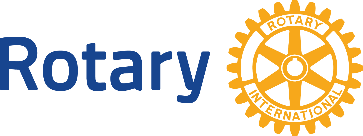 Organisation DetailsOrganisation DetailsOrganisation DetailsName of Business:Name of Business:Name of Business:Business Manager/CEO Name:Business Manager/CEO Name:Business Manager/CEO Name:Business Manager/CEO Phone:                                                           Email:  Business Manager/CEO Phone:                                                           Email:  Business Manager/CEO Phone:                                                           Email:  Business Address:Business Address:Business Address:Post Code:Telephone – Business (General/Reception):Telephone – Business (General/Reception):Telephone – Business (General/Reception):Website – BusinessWebsite – BusinessWebsite – BusinessIndustries/Areas of Business Operation (Feel free to attach organisational details or brochures to this form)Industries/Areas of Business Operation (Feel free to attach organisational details or brochures to this form)Industries/Areas of Business Operation (Feel free to attach organisational details or brochures to this form)What are your organisation’s core values? What are your organisation’s core values? What are your organisation’s core values? How do you see your organisation contributing to the Rotary Club Programs and activities?How do you see your organisation contributing to the Rotary Club Programs and activities?How do you see your organisation contributing to the Rotary Club Programs and activities?Does your organisation have any community projects which it currently supports?Does your organisation have any community projects which it currently supports?Does your organisation have any community projects which it currently supports?Agreement/CertificationAgreement/CertificationAgreement/CertificationI hereby certify that if accepted to Membership of the Rotary Club of ______________, that (Organisation Name) will exemplify the Objects of Rotary in all my daily contacts and will abide by the constitutional documents of Rotary International and the club. I agree to pay an admission fee and dues in accordance with the Bylaws of the club.I hereby certify that if accepted to Membership of the Rotary Club of ______________, that (Organisation Name) will exemplify the Objects of Rotary in all my daily contacts and will abide by the constitutional documents of Rotary International and the club. I agree to pay an admission fee and dues in accordance with the Bylaws of the club.I hereby certify that if accepted to Membership of the Rotary Club of ______________, that (Organisation Name) will exemplify the Objects of Rotary in all my daily contacts and will abide by the constitutional documents of Rotary International and the club. I agree to pay an admission fee and dues in accordance with the Bylaws of the club.Signature (Authorised Representative):Name (Authorised Representative):Nominated by:Date:Board Approval (Y/N): Date:Personal Details – Nominated Member No 1Personal Details – Nominated Member No 1Personal Details – Nominated Member No 1Personal Details – Nominated Member No 1Personal Details – Nominated Member No 1Personal Details – Nominated Member No 1Personal Details – Nominated Member No 1Personal Details – Nominated Member No 1Personal Details – Nominated Member No 1Personal Details – Nominated Member No 1Full NameFull NameFull NameFull NameFull NameFull NameFull NameDate of Birth:Date of Birth:Date of Birth:Preferred Name for Badge:Preferred Name for Badge:Preferred Name for Badge:Preferred Name for Badge:Preferred Name for Badge:Preferred Name for Badge:Preferred Name for Badge:Preferred Name for Badge:Preferred Name for Badge:Preferred Name for Badge:Optional – Business Name on Badge:Optional – Business Name on Badge:Optional – Business Name on Badge:Optional – Business Name on Badge:Optional – Business Name on Badge:Optional – Business Name on Badge:Optional – Business Name on Badge:Optional – Business Name on Badge:Optional – Business Name on Badge:Optional – Business Name on Badge:Address:Address:Address:Address:Address:Address:Address:Address:Address:Address:Post Code:Post Code:Post Code:Telephone – Home:Telephone – Home:Telephone – Home:Telephone – Home:Telephone – :Telephone – :Telephone – :Telephone – :Telephone – :Telephone – :Telephone – Business:Telephone – Business:Telephone – Business:Telephone – Business:Email Address:Email Address:Email Address:Email Address:Email Address:Email Address:Optional personal details (not mandatory but of interest to members)Optional personal details (not mandatory but of interest to members)Optional personal details (not mandatory but of interest to members)Optional personal details (not mandatory but of interest to members)Optional personal details (not mandatory but of interest to members)Optional personal details (not mandatory but of interest to members)Optional personal details (not mandatory but of interest to members)Optional personal details (not mandatory but of interest to members)Optional personal details (not mandatory but of interest to members)Optional personal details (not mandatory but of interest to members)Partner’s Name:Partner’s Name:Partner’s Name:Partner’s Name:Partner’s Name:Birthday (year not necessary)Birthday (year not necessary)Birthday (year not necessary)Birthday (year not necessary)Birthday (year not necessary)Preferred Name for Badge:Preferred Name for Badge:Preferred Name for Badge:Preferred Name for Badge:Preferred Name for Badge:Preferred Name for Badge:Preferred Name for Badge:Preferred Name for Badge:Preferred Name for Badge:Preferred Name for Badge:Employment DetailsEmployment DetailsEmployment DetailsEmployment DetailsEmployment DetailsEmployment DetailsEmployment DetailsEmployment DetailsEmployment DetailsEmployment DetailsBusiness/Employer Name:Business/Employer Name:Business/Employer Name:Business/Employer Name:Business/Employer Name:Business/Employer Name:Business/Employer Name:Business/Employer Name:Business/Employer Name:Business/Employer Name:Position Title or Description:Position Title or Description:Position Title or Description:Position Title or Description:Position Title or Description:Position Title or Description:Position Title or Description:Position Title or Description:Position Title or Description:Position Title or Description:Business Address:Business Address:Business Address:Business Address:Business Address:Business Address:Business Address:Business Address:Business Address:Business Address:Post Code:Post Code:Post Code:Additional InformationAdditional InformationAdditional InformationAdditional InformationAdditional InformationAdditional InformationAdditional InformationAdditional InformationAdditional InformationAdditional InformationPrevious Rotary Club and Time in Rotary: (if applicable)Previous Rotary Club and Time in Rotary: (if applicable)Previous Rotary Club and Time in Rotary: (if applicable)Previous Rotary Club and Time in Rotary: (if applicable)Area of interest (please circle)Area of interest (please circle)Area of interest (please circle)Area of interest (please circle)YouthYouthCommunityCommunityInternational   MarketingPlease provide some vocational and personal background details that will enhance your activities as a Rotarian:Please provide some vocational and personal background details that will enhance your activities as a Rotarian:Please provide some vocational and personal background details that will enhance your activities as a Rotarian:Please provide some vocational and personal background details that will enhance your activities as a Rotarian:Please provide some vocational and personal background details that will enhance your activities as a Rotarian:Please provide some vocational and personal background details that will enhance your activities as a Rotarian:Please provide some vocational and personal background details that will enhance your activities as a Rotarian:Please provide some vocational and personal background details that will enhance your activities as a Rotarian:Please provide some vocational and personal background details that will enhance your activities as a Rotarian:Please provide some vocational and personal background details that will enhance your activities as a Rotarian:Referees – Please provide name/contact number for three referees, not to be related to you, and including one RotarianReferees – Please provide name/contact number for three referees, not to be related to you, and including one RotarianReferees – Please provide name/contact number for three referees, not to be related to you, and including one RotarianReferees – Please provide name/contact number for three referees, not to be related to you, and including one RotarianReferees – Please provide name/contact number for three referees, not to be related to you, and including one RotarianReferees – Please provide name/contact number for three referees, not to be related to you, and including one RotarianReferees – Please provide name/contact number for three referees, not to be related to you, and including one RotarianReferees – Please provide name/contact number for three referees, not to be related to you, and including one RotarianReferees – Please provide name/contact number for three referees, not to be related to you, and including one RotarianReferees – Please provide name/contact number for three referees, not to be related to you, and including one Rotarian1:1:1:1:1:1:1:1:1:1:2:2:2:2:2:2:2:2:2:2:3:3:3:3:3:3:3:3:3:3:As many projects and activities of Rotary and Rotary clubs include working with young people, it is a requirement that Rotarians and other volunteers involved must adhere to the various legislative requirements and community expectations at all times.As many projects and activities of Rotary and Rotary clubs include working with young people, it is a requirement that Rotarians and other volunteers involved must adhere to the various legislative requirements and community expectations at all times.As many projects and activities of Rotary and Rotary clubs include working with young people, it is a requirement that Rotarians and other volunteers involved must adhere to the various legislative requirements and community expectations at all times.As many projects and activities of Rotary and Rotary clubs include working with young people, it is a requirement that Rotarians and other volunteers involved must adhere to the various legislative requirements and community expectations at all times.As many projects and activities of Rotary and Rotary clubs include working with young people, it is a requirement that Rotarians and other volunteers involved must adhere to the various legislative requirements and community expectations at all times.As many projects and activities of Rotary and Rotary clubs include working with young people, it is a requirement that Rotarians and other volunteers involved must adhere to the various legislative requirements and community expectations at all times.As many projects and activities of Rotary and Rotary clubs include working with young people, it is a requirement that Rotarians and other volunteers involved must adhere to the various legislative requirements and community expectations at all times.As many projects and activities of Rotary and Rotary clubs include working with young people, it is a requirement that Rotarians and other volunteers involved must adhere to the various legislative requirements and community expectations at all times.As many projects and activities of Rotary and Rotary clubs include working with young people, it is a requirement that Rotarians and other volunteers involved must adhere to the various legislative requirements and community expectations at all times.As many projects and activities of Rotary and Rotary clubs include working with young people, it is a requirement that Rotarians and other volunteers involved must adhere to the various legislative requirements and community expectations at all times.Working with Children Check (WWCC). If you have a current WWCC, please provide the details in spaces provided below.Working with Children Check (WWCC). If you have a current WWCC, please provide the details in spaces provided below.Working with Children Check (WWCC). If you have a current WWCC, please provide the details in spaces provided below.Working with Children Check (WWCC). If you have a current WWCC, please provide the details in spaces provided below.Working with Children Check (WWCC). If you have a current WWCC, please provide the details in spaces provided below.Working with Children Check (WWCC). If you have a current WWCC, please provide the details in spaces provided below.Working with Children Check (WWCC). If you have a current WWCC, please provide the details in spaces provided below.Working with Children Check (WWCC). If you have a current WWCC, please provide the details in spaces provided below.Working with Children Check (WWCC). If you have a current WWCC, please provide the details in spaces provided below.Working with Children Check (WWCC). If you have a current WWCC, please provide the details in spaces provided below.Card No:Expiry Date:Expiry Date:I agree to apply for a WWCC within 30 days as required by the Club, Rotary International & Victorian legislation.  (check box)I agree to apply for a WWCC within 30 days as required by the Club, Rotary International & Victorian legislation.  (check box)I agree to apply for a WWCC within 30 days as required by the Club, Rotary International & Victorian legislation.  (check box)I agree to apply for a WWCC within 30 days as required by the Club, Rotary International & Victorian legislation.  (check box)I agree to apply for a WWCC within 30 days as required by the Club, Rotary International & Victorian legislation.  (check box)I agree to apply for a WWCC within 30 days as required by the Club, Rotary International & Victorian legislation.  (check box)□Have you ever been convicted of a crime or any offence in any country, or have you been charged with any offence that is incomplete or awaiting legal action, or are you aware of any investigation into your affairs that has the potential to lead to such charges (Y/N)? If yes please provide details below.Have you ever been convicted of a crime or any offence in any country, or have you been charged with any offence that is incomplete or awaiting legal action, or are you aware of any investigation into your affairs that has the potential to lead to such charges (Y/N)? If yes please provide details below.Have you ever been convicted of a crime or any offence in any country, or have you been charged with any offence that is incomplete or awaiting legal action, or are you aware of any investigation into your affairs that has the potential to lead to such charges (Y/N)? If yes please provide details below.Have you ever been convicted of a crime or any offence in any country, or have you been charged with any offence that is incomplete or awaiting legal action, or are you aware of any investigation into your affairs that has the potential to lead to such charges (Y/N)? If yes please provide details below.Have you ever been convicted of a crime or any offence in any country, or have you been charged with any offence that is incomplete or awaiting legal action, or are you aware of any investigation into your affairs that has the potential to lead to such charges (Y/N)? If yes please provide details below.Have you ever been convicted of a crime or any offence in any country, or have you been charged with any offence that is incomplete or awaiting legal action, or are you aware of any investigation into your affairs that has the potential to lead to such charges (Y/N)? If yes please provide details below.Have you ever been convicted of a crime or any offence in any country, or have you been charged with any offence that is incomplete or awaiting legal action, or are you aware of any investigation into your affairs that has the potential to lead to such charges (Y/N)? If yes please provide details below.Have you ever been convicted of a crime or any offence in any country, or have you been charged with any offence that is incomplete or awaiting legal action, or are you aware of any investigation into your affairs that has the potential to lead to such charges (Y/N)? If yes please provide details below.Have you ever been convicted of a crime or any offence in any country, or have you been charged with any offence that is incomplete or awaiting legal action, or are you aware of any investigation into your affairs that has the potential to lead to such charges (Y/N)? If yes please provide details below.Have you ever been convicted of a crime or any offence in any country, or have you been charged with any offence that is incomplete or awaiting legal action, or are you aware of any investigation into your affairs that has the potential to lead to such charges (Y/N)? If yes please provide details below.Agreement/CertificationAgreement/CertificationAgreement/CertificationAgreement/CertificationAgreement/CertificationAgreement/CertificationAgreement/CertificationAgreement/CertificationAgreement/CertificationAgreement/CertificationI hereby certify that if accepted to Membership of the Rotary Club of _________________ that I as a Rotarian, will exemplify the Objects of Rotary in all my daily contacts and will abide by the constitutional documents of Rotary International and the club. I hereby certify that if accepted to Membership of the Rotary Club of _________________ that I as a Rotarian, will exemplify the Objects of Rotary in all my daily contacts and will abide by the constitutional documents of Rotary International and the club. I hereby certify that if accepted to Membership of the Rotary Club of _________________ that I as a Rotarian, will exemplify the Objects of Rotary in all my daily contacts and will abide by the constitutional documents of Rotary International and the club. I hereby certify that if accepted to Membership of the Rotary Club of _________________ that I as a Rotarian, will exemplify the Objects of Rotary in all my daily contacts and will abide by the constitutional documents of Rotary International and the club. I hereby certify that if accepted to Membership of the Rotary Club of _________________ that I as a Rotarian, will exemplify the Objects of Rotary in all my daily contacts and will abide by the constitutional documents of Rotary International and the club. I hereby certify that if accepted to Membership of the Rotary Club of _________________ that I as a Rotarian, will exemplify the Objects of Rotary in all my daily contacts and will abide by the constitutional documents of Rotary International and the club. I hereby certify that if accepted to Membership of the Rotary Club of _________________ that I as a Rotarian, will exemplify the Objects of Rotary in all my daily contacts and will abide by the constitutional documents of Rotary International and the club. I hereby certify that if accepted to Membership of the Rotary Club of _________________ that I as a Rotarian, will exemplify the Objects of Rotary in all my daily contacts and will abide by the constitutional documents of Rotary International and the club. I hereby certify that if accepted to Membership of the Rotary Club of _________________ that I as a Rotarian, will exemplify the Objects of Rotary in all my daily contacts and will abide by the constitutional documents of Rotary International and the club. I hereby certify that if accepted to Membership of the Rotary Club of _________________ that I as a Rotarian, will exemplify the Objects of Rotary in all my daily contacts and will abide by the constitutional documents of Rotary International and the club. SignatureSignatureNominated by:Nominated by:Nominated by:Nominated by:Nominated by:DateDateDateBoard Approval (Y/N): Date:Board Approval (Y/N): Date:RI Identification No.: (Club use only)RI Identification No.: (Club use only)RI Identification No.: (Club use only)RI Identification No.: (Club use only)RI Identification No.: (Club use only)RDU Identification No.(Club use)RDU Identification No.(Club use)RDU Identification No.(Club use)Personal Details – Nominated Member No 2Personal Details – Nominated Member No 2Personal Details – Nominated Member No 2Personal Details – Nominated Member No 2Personal Details – Nominated Member No 2Personal Details – Nominated Member No 2Personal Details – Nominated Member No 2Personal Details – Nominated Member No 2Personal Details – Nominated Member No 2Personal Details – Nominated Member No 2Full NameFull NameFull NameFull NameFull NameFull NameFull NameDate of Birth:Date of Birth:Date of Birth:Preferred Name for Badge:Preferred Name for Badge:Preferred Name for Badge:Preferred Name for Badge:Preferred Name for Badge:Preferred Name for Badge:Preferred Name for Badge:Preferred Name for Badge:Preferred Name for Badge:Preferred Name for Badge:Optional – Business Name on Badge:Optional – Business Name on Badge:Optional – Business Name on Badge:Optional – Business Name on Badge:Optional – Business Name on Badge:Optional – Business Name on Badge:Optional – Business Name on Badge:Optional – Business Name on Badge:Optional – Business Name on Badge:Optional – Business Name on Badge:Address:Address:Address:Address:Address:Address:Address:Address:Address:Address:Post Code:Post Code:Post Code:Telephone – Home:Telephone – Home:Telephone – Home:Telephone – Home:Telephone – :Telephone – :Telephone – :Telephone – :Telephone – :Telephone – :Telephone – Business:Telephone – Business:Telephone – Business:Telephone – Business:Email Address:Email Address:Email Address:Email Address:Email Address:Email Address:Optional personal details (not mandatory but of interest to members)Optional personal details (not mandatory but of interest to members)Optional personal details (not mandatory but of interest to members)Optional personal details (not mandatory but of interest to members)Optional personal details (not mandatory but of interest to members)Optional personal details (not mandatory but of interest to members)Optional personal details (not mandatory but of interest to members)Optional personal details (not mandatory but of interest to members)Optional personal details (not mandatory but of interest to members)Optional personal details (not mandatory but of interest to members)Partner’s Name:Partner’s Name:Partner’s Name:Partner’s Name:Partner’s Name:Birthday (year not necessary)Birthday (year not necessary)Birthday (year not necessary)Birthday (year not necessary)Birthday (year not necessary)Preferred Name for Badge:Preferred Name for Badge:Preferred Name for Badge:Preferred Name for Badge:Preferred Name for Badge:Preferred Name for Badge:Preferred Name for Badge:Preferred Name for Badge:Preferred Name for Badge:Preferred Name for Badge:Employment DetailsEmployment DetailsEmployment DetailsEmployment DetailsEmployment DetailsEmployment DetailsEmployment DetailsEmployment DetailsEmployment DetailsEmployment DetailsBusiness/Employer Name:Business/Employer Name:Business/Employer Name:Business/Employer Name:Business/Employer Name:Business/Employer Name:Business/Employer Name:Business/Employer Name:Business/Employer Name:Business/Employer Name:Position Title or Description:Position Title or Description:Position Title or Description:Position Title or Description:Position Title or Description:Position Title or Description:Position Title or Description:Position Title or Description:Position Title or Description:Position Title or Description:Business Address:Business Address:Business Address:Business Address:Business Address:Business Address:Business Address:Business Address:Business Address:Business Address:Post Code:Post Code:Post Code:Additional InformationAdditional InformationAdditional InformationAdditional InformationAdditional InformationAdditional InformationAdditional InformationAdditional InformationAdditional InformationAdditional InformationPrevious Rotary Club and Time in Rotary: (if applicable)Previous Rotary Club and Time in Rotary: (if applicable)Previous Rotary Club and Time in Rotary: (if applicable)Previous Rotary Club and Time in Rotary: (if applicable)Area of interest (please circle)Area of interest (please circle)Area of interest (please circle)Area of interest (please circle)YouthYouthCommunityCommunityInternational   MarketingPlease provide some vocational and personal background details that will enhance your activities as a Rotarian:Please provide some vocational and personal background details that will enhance your activities as a Rotarian:Please provide some vocational and personal background details that will enhance your activities as a Rotarian:Please provide some vocational and personal background details that will enhance your activities as a Rotarian:Please provide some vocational and personal background details that will enhance your activities as a Rotarian:Please provide some vocational and personal background details that will enhance your activities as a Rotarian:Please provide some vocational and personal background details that will enhance your activities as a Rotarian:Please provide some vocational and personal background details that will enhance your activities as a Rotarian:Please provide some vocational and personal background details that will enhance your activities as a Rotarian:Please provide some vocational and personal background details that will enhance your activities as a Rotarian:Referees – Please provide name/contact number for three referees, not to be related to you, and including one RotarianReferees – Please provide name/contact number for three referees, not to be related to you, and including one RotarianReferees – Please provide name/contact number for three referees, not to be related to you, and including one RotarianReferees – Please provide name/contact number for three referees, not to be related to you, and including one RotarianReferees – Please provide name/contact number for three referees, not to be related to you, and including one RotarianReferees – Please provide name/contact number for three referees, not to be related to you, and including one RotarianReferees – Please provide name/contact number for three referees, not to be related to you, and including one RotarianReferees – Please provide name/contact number for three referees, not to be related to you, and including one RotarianReferees – Please provide name/contact number for three referees, not to be related to you, and including one RotarianReferees – Please provide name/contact number for three referees, not to be related to you, and including one Rotarian1:1:1:1:1:1:1:1:1:1:2:2:2:2:2:2:2:2:2:2:3:3:3:3:3:3:3:3:3:3:As many projects and activities of Rotary and Rotary clubs include working with young people, it is a requirement that Rotarians and other volunteers involved must adhere to the various legislative requirements and community expectations at all times.As many projects and activities of Rotary and Rotary clubs include working with young people, it is a requirement that Rotarians and other volunteers involved must adhere to the various legislative requirements and community expectations at all times.As many projects and activities of Rotary and Rotary clubs include working with young people, it is a requirement that Rotarians and other volunteers involved must adhere to the various legislative requirements and community expectations at all times.As many projects and activities of Rotary and Rotary clubs include working with young people, it is a requirement that Rotarians and other volunteers involved must adhere to the various legislative requirements and community expectations at all times.As many projects and activities of Rotary and Rotary clubs include working with young people, it is a requirement that Rotarians and other volunteers involved must adhere to the various legislative requirements and community expectations at all times.As many projects and activities of Rotary and Rotary clubs include working with young people, it is a requirement that Rotarians and other volunteers involved must adhere to the various legislative requirements and community expectations at all times.As many projects and activities of Rotary and Rotary clubs include working with young people, it is a requirement that Rotarians and other volunteers involved must adhere to the various legislative requirements and community expectations at all times.As many projects and activities of Rotary and Rotary clubs include working with young people, it is a requirement that Rotarians and other volunteers involved must adhere to the various legislative requirements and community expectations at all times.As many projects and activities of Rotary and Rotary clubs include working with young people, it is a requirement that Rotarians and other volunteers involved must adhere to the various legislative requirements and community expectations at all times.As many projects and activities of Rotary and Rotary clubs include working with young people, it is a requirement that Rotarians and other volunteers involved must adhere to the various legislative requirements and community expectations at all times.Working with Children Check (WWCC). If you have a current WWCC, please provide the details in spaces provided below.Working with Children Check (WWCC). If you have a current WWCC, please provide the details in spaces provided below.Working with Children Check (WWCC). If you have a current WWCC, please provide the details in spaces provided below.Working with Children Check (WWCC). If you have a current WWCC, please provide the details in spaces provided below.Working with Children Check (WWCC). If you have a current WWCC, please provide the details in spaces provided below.Working with Children Check (WWCC). If you have a current WWCC, please provide the details in spaces provided below.Working with Children Check (WWCC). If you have a current WWCC, please provide the details in spaces provided below.Working with Children Check (WWCC). If you have a current WWCC, please provide the details in spaces provided below.Working with Children Check (WWCC). If you have a current WWCC, please provide the details in spaces provided below.Working with Children Check (WWCC). If you have a current WWCC, please provide the details in spaces provided below.Card No:Expiry Date:Expiry Date:I agree to apply for a WWCC within 30 days as required by the Club, Rotary International & Victorian legislation.  (check box)I agree to apply for a WWCC within 30 days as required by the Club, Rotary International & Victorian legislation.  (check box)I agree to apply for a WWCC within 30 days as required by the Club, Rotary International & Victorian legislation.  (check box)I agree to apply for a WWCC within 30 days as required by the Club, Rotary International & Victorian legislation.  (check box)I agree to apply for a WWCC within 30 days as required by the Club, Rotary International & Victorian legislation.  (check box)I agree to apply for a WWCC within 30 days as required by the Club, Rotary International & Victorian legislation.  (check box)□Have you ever been convicted of a crime or any offence in any country, or have you been charged with any offence that is incomplete or awaiting legal action, or are you aware of any investigation into your affairs that has the potential to lead to such charges (Y/N)? If yes please provide details below.Have you ever been convicted of a crime or any offence in any country, or have you been charged with any offence that is incomplete or awaiting legal action, or are you aware of any investigation into your affairs that has the potential to lead to such charges (Y/N)? If yes please provide details below.Have you ever been convicted of a crime or any offence in any country, or have you been charged with any offence that is incomplete or awaiting legal action, or are you aware of any investigation into your affairs that has the potential to lead to such charges (Y/N)? If yes please provide details below.Have you ever been convicted of a crime or any offence in any country, or have you been charged with any offence that is incomplete or awaiting legal action, or are you aware of any investigation into your affairs that has the potential to lead to such charges (Y/N)? If yes please provide details below.Have you ever been convicted of a crime or any offence in any country, or have you been charged with any offence that is incomplete or awaiting legal action, or are you aware of any investigation into your affairs that has the potential to lead to such charges (Y/N)? If yes please provide details below.Have you ever been convicted of a crime or any offence in any country, or have you been charged with any offence that is incomplete or awaiting legal action, or are you aware of any investigation into your affairs that has the potential to lead to such charges (Y/N)? If yes please provide details below.Have you ever been convicted of a crime or any offence in any country, or have you been charged with any offence that is incomplete or awaiting legal action, or are you aware of any investigation into your affairs that has the potential to lead to such charges (Y/N)? If yes please provide details below.Have you ever been convicted of a crime or any offence in any country, or have you been charged with any offence that is incomplete or awaiting legal action, or are you aware of any investigation into your affairs that has the potential to lead to such charges (Y/N)? If yes please provide details below.Have you ever been convicted of a crime or any offence in any country, or have you been charged with any offence that is incomplete or awaiting legal action, or are you aware of any investigation into your affairs that has the potential to lead to such charges (Y/N)? If yes please provide details below.Have you ever been convicted of a crime or any offence in any country, or have you been charged with any offence that is incomplete or awaiting legal action, or are you aware of any investigation into your affairs that has the potential to lead to such charges (Y/N)? If yes please provide details below.Agreement/CertificationAgreement/CertificationAgreement/CertificationAgreement/CertificationAgreement/CertificationAgreement/CertificationAgreement/CertificationAgreement/CertificationAgreement/CertificationAgreement/CertificationI hereby certify that if accepted to Membership of the Rotary Club of _________________ that I as a Rotarian, will exemplify the Objects of Rotary in all my daily contacts and will abide by the constitutional documents of Rotary International and the club. I hereby certify that if accepted to Membership of the Rotary Club of _________________ that I as a Rotarian, will exemplify the Objects of Rotary in all my daily contacts and will abide by the constitutional documents of Rotary International and the club. I hereby certify that if accepted to Membership of the Rotary Club of _________________ that I as a Rotarian, will exemplify the Objects of Rotary in all my daily contacts and will abide by the constitutional documents of Rotary International and the club. I hereby certify that if accepted to Membership of the Rotary Club of _________________ that I as a Rotarian, will exemplify the Objects of Rotary in all my daily contacts and will abide by the constitutional documents of Rotary International and the club. I hereby certify that if accepted to Membership of the Rotary Club of _________________ that I as a Rotarian, will exemplify the Objects of Rotary in all my daily contacts and will abide by the constitutional documents of Rotary International and the club. I hereby certify that if accepted to Membership of the Rotary Club of _________________ that I as a Rotarian, will exemplify the Objects of Rotary in all my daily contacts and will abide by the constitutional documents of Rotary International and the club. I hereby certify that if accepted to Membership of the Rotary Club of _________________ that I as a Rotarian, will exemplify the Objects of Rotary in all my daily contacts and will abide by the constitutional documents of Rotary International and the club. I hereby certify that if accepted to Membership of the Rotary Club of _________________ that I as a Rotarian, will exemplify the Objects of Rotary in all my daily contacts and will abide by the constitutional documents of Rotary International and the club. I hereby certify that if accepted to Membership of the Rotary Club of _________________ that I as a Rotarian, will exemplify the Objects of Rotary in all my daily contacts and will abide by the constitutional documents of Rotary International and the club. I hereby certify that if accepted to Membership of the Rotary Club of _________________ that I as a Rotarian, will exemplify the Objects of Rotary in all my daily contacts and will abide by the constitutional documents of Rotary International and the club. SignatureSignatureNominated by:Nominated by:Nominated by:Nominated by:Nominated by:DateDateDateBoard Approval (Y/N): Date:Board Approval (Y/N): Date:RI Identification No:  (Club use only)RI Identification No:  (Club use only)RI Identification No:  (Club use only)RI Identification No:  (Club use only)RI Identification No:  (Club use only)RDU Identification No: (Club use)RDU Identification No: (Club use)RDU Identification No: (Club use)